lMADONAS NOVADA PAŠVALDĪBA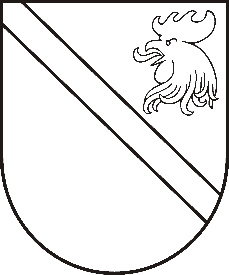 Reģ. Nr. 90000054572Saieta laukums 1, Madona, Madonas novads, LV-4801 t. 64860090, e-pasts: pasts@madona.lv ___________________________________________________________________________MADONAS NOVADA PAŠVALDĪBAS DOMESLĒMUMSMadonā2021.gada 22.jūnijā						            		 Nr.269									               (protokols Nr.15, 5.p.)Par dzīvojamās mājas […] pieslēgumu centrālajai siltumapgādes sistēmai	Madonas novada pašvaldība saņēmusi […] 14.04.2021. iesniegumu, (reģistrēts 14.04.2021. ar Nr.MNP/2.1.3.6/21/364) kurā […] lūdz sniegt informāciju par siltummezgla izmaksām un lūdz SIA “Madonas siltums” siltumtrases izbūves darbus veikt līdz apkures sezonas sākumam.  2014.gadā Liezēres pagasta Ozolu ciemā SIA “Madonas siltums” realizēja Eiropas Savienības līdzfinansēto projektu “Siltuma pārvades sistēmas efektivitātes paaugstināšana Madonas novada Liezēres pagastā”, kā ietvaros tika rekonstruēta Ozolu ciema siltumtrase un izbūvēti siltummezgli.2014.gada oktobrī Liezēres pagasta pārvalde, piedaloties Liezēres pagasta pārvaldniekam Viktoram Abramovam un SIA “Madonas Siltums” notika informatīva sapulce Liezēres pagasta iedzīvotājiem, kas jau saņem apkuri. Bija aicināti arī visi pārējie interesenti. Sapulci izziņoja Liezēres pagasta pārvalde kā parasti šādos gadījumos, izliekot paziņojumus par sapulci publiskās vietās. Sapulci organizēja Liezēres pagasta pārvalde. Pēc SIA “Madonas siltums” darbinieku novērotā, sapulce bija apmeklēta. Liezēres pagasta iedzīvotājiem tika izskaidrota projekta būtība. Arī tie iedzīvotāji, kuri nesaņēma apkuri, vai kāda iemesla dēļ no apkures atteikušies tika aicināti pieteikties Liezēres pagasta pārvaldē, aizpildot iesniegumu, lai arī viņi tiktu iekļauti projektā. Tāpat klātesošajiem tika lūgts par projektu informēt arī kaimiņus.Klienti, kurus Liezēres pagasta pārvalde nodeva kā esošos klientus 2014.gada septembrī, tika iekļauti projektā automātiski, pārējiem iedzīvotājiem, kuri uz to brīdi siltumenerģiju nepatērēja, vajadzēja uzrakstīt iesniegumu uz jau gatavas veidlapas Liezēres pagasta pārvaldē.2014.gada oktobra mēnesī visi iesniegumi, kas tika iesniegti Liezēres pagasta pārvaldē tika nodoti SIA “Madonas Siltums”, kurš datus apkopoja un iesniedza esošu un jaunu klientu sarakstu projektētājiem projekta pieteikumu izstrādei.To māju īpašnieki, kuri jau pirms vairākiem gadiem bija atteikušies no siltumenerģijas piegādes un neuzrakstīja iesniegumu Liezēres pagasta pārvaldē, netika iekļauti projektā. Individuālās mājas […] īpašnieks iepriekšminēto iesniegumu neiesniedza un līdz ar to netika iekļauta projektā.2015.gada 28.decembrī […] vērsās Madonas novada pašvaldībā ar iesniegumu, par siltumtrases izbūvi uz dzīvojamo māju […] bez maksas.Tā kā projekts bija pabeigts, Madonas novada pašvaldības Uzņēmējdarbības, teritoriālo un vides jautājumu komitejas 13.11.2017. sēdē izskatot jautājumu,  deputātu ieteikums – Siltummezgla iegādi par saviem līdzekļiem un tā ierīkošanu, kā arī saskaņojumu par trases rakšanu ar zemes īpašniekiem, kuru zemes šķērso siltumtrase, veic iedzīvotājs. Sēdē nolemts atbalstīt siltumtrases pievada izbūvi no objekta […] pēc vienošanās noslēgšanas par siltumapgādes pakalpojuma izmantošanu ar dzīvojamās mājas […] īpašnieku, paredzot pašvaldības līdzfinansējumu. Pēc vienošanās noslēgšanas Liezēres pagasta pārvaldei gatavot un iesniegt izskatīšanai lēmuma projektu par finansējuma piešķiršanu siltumtrases pievada izbūvei.04.01.2018. SIA “Madonas siltums” nosūta […] sagatavoto vienošanos par dzīvojamās mājas […] pieslēgumu centrālajai siltumapgādes sistēmai.SIA “Madonas siltums” 23.04.2021. informē, ka atbilde par iepriekšminēto vienošanos nav saņemta.	Noklausījusies Liezēres pagasta pārvaldes vadītāja Artūra Vāveres sniegto informāciju, ņemot vērā 09.06.2021. Uzņēmējdarbības, teritoriālo un vides jautājumu komitejas un 15.06.2021. Finanšu un attīstības komitejas atzinumu, atklāti balsojot: PAR – 14 (Agris Lungevičs, Aleksandrs Šrubs, Andris Dombrovskis, Andris Sakne, Antra Gotlaufa, Artūrs Čačka, Gatis Teilis, Gunārs Ikaunieks, Inese Strode, Ivars Miķelsons, Kaspars Udrass, Rihards Saulītis, Valda Kļaviņa, Zigfrīds Gora), PRET – 1 (Andrejs Ceļapīters), ATTURAS – NAV, Madonas novada pašvaldības dome NOLEMJ:1. Atteikt pašvaldības finansējuma piešķiršanu siltumtrases pievada izbūves darbu veikšanai […].Domes priekšsēdētājs						    A.Lungevičs Vāvere 29336590